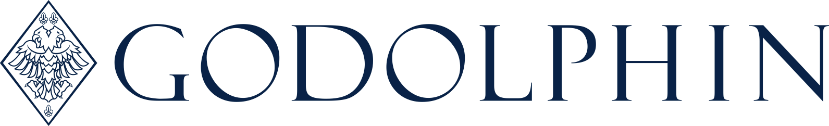 Volunteers Application Completing your Application FormPlease complete the Application Form in full.  It is an essential part of our selection process, and the information you give will help us to select candidates for interview.  Ensure you study the Job Description and the Person Specification for this position.Please include a Letter of Application, on no more than two sides of A4 paper, stating your personal qualities and experience that you believe are relevant to your suitability to volunteering, and your reason for applying for voluntary work with Godolphin School.  You are welcome to include any other detail that you feel is relevant to your application. We do not accept submission of CVs.  References will be obtained prior to interview unless specifically requested not to do so.  Please return to the address shown below or by email.  All applications received by Godolphin School are handled in accordance with the requirements of the General Data Protection Regulation 2018.Email: 	hr@godolphin.org Post:             	HR Department, Godolphin School		Milford Hill, Salisbury, Wiltshire, SP1 2RAGodolphin School is committed to safeguarding and promoting the welfare of children and young adults and expects all staff to share this commitment.  An ‘online search’ will be conducted on short-listed candidates and the successful applicant will be subject to an enhanced Disclosure and Barring Service (DBS) and Barred Lists check (Adult and/or Children’s Workforce), plus registration with the DBS Update service will be required. Staff are prohibited from promoting extremist/radical religious or one-sided political views whilst working at Godolphin and /or whilst participating in activities associated with their employment within Godolphin.Personal information:Are you related to a Governor or employee of Godolphin School?                                      YES / NOIf yes, please provide:    Name: ………..………………………………………….…….	        Relationship: …………..…………….…………………………….Are you a parent or carer of a child in Godolphin?                                                                     YES / NOPrevious employment Please provide a full history of employment and explain gaps between employments or between finishing training and first employment (see section 4).  Continue on a separate sheet if necessary.CURRENT/LAST EMPLOYER:PREVIOUS EMPLOYMENT: Please indicate in the last column your consent for additional references to be taken up.  Periods when not employedPlease give details of unemployed periods and the reasons for them.Education, qualifications and Hobbies/interests:Additional informationPlease tick as appropriateMedicalSuccessful candidates will be asked to provide a pre-employment self-declaration of fitness for the post.  Godolphin School operates a non-smoking policy.7.  DeclarationsI confirm that this information is, to the best of my knowledge, true and complete.  Any false statement will result in rejection as a candidate or dismissal if volunteering has started and possible referral to the police.* I have not been disqualified from work with children (Disqualification from Childcare) or vulnerable adults or subject to sanctions imposed by a regulatory body e.g., GTC.  I understand that it is an offence to apply for a role in regulated activity with children if I have been barred from engaging in regulated activity relevant to children.* I have no declarable convictions, cautions, or bind overs OR I attach details of my record, as above.* I understand that if successful I may be subject to enhanced clearance through the Disclosure and Barring Service.* I understand that Godolphin School is authorised to obtain references on short-listed candidates and may approach current/previous employers for information/verification before interview, and that an ‘online search’ will be conducted on short-listed candidates. * I understand that my current employer will be asked about disciplinary offences relating to children, including any where the penalty is time expired (that is where a warning could no longer be taken into account in any new disciplinary hearing); also, whether I have been the subject of any child protection concerns and the outcome of any enquiry/disciplinary procedure.  *I understand that providing false information is an offence, and could result in my application being rejected, or in summary dismissal if I have been selected; also in possible referral to the police. * I agree that the organisation may use the information contained on this form for the purpose of processing my application and for any other legitimate purpose of the business.  I release the School and my referees from any liability caused by giving and receiving information.* Any offer of placement is subject to receipt of satisfactory references, medical assessment and relevant Disclosure and Barring Service checks where applicable.  Godolphin School reserves the right to recover from any applicant/volunteer any costs incurred as the result of the employment of someone who has submitted an application form (or other evidence of experience, etc.) containing false claims.Signed ________________________________		Date ___________________________Privacy statement – please tick the box below if you give permission:I give permission for the School to keep my application form and any other papers on file for the 12-month period defined in our recruitment policy if this application is unsuccessful, as per our Recruitment Policy.  If I do not give such consent by leaving this box blank (which is my right under GDPR) my application will be destroyed at the end of the appointment process. Title:Surname:Forenames:Forenames:Current address:Postcode:Current address:Postcode:Tel No (Home):Current address:Postcode:Current address:Postcode:Tel No (Work):Current address:Postcode:Current address:Postcode:Mobile No:Current address:Postcode:Current address:Postcode:Email:Current address:Postcode:Current address:Postcode:Nat. Insurance No:Previous Surname:Previous Surname:DfES No.:DfES No.:Do you have Qualified Teacher Status?   YES / NODo you have Qualified Teacher Status?   YES / NOOrganisation Name:Organisation Name:Organisation Name:Line Managers Name:Line Managers Name:Line Managers Email:AddressPostcodePosition held:Position held:AddressPostcodeStarting date:Starting date:AddressPostcodeLeaving date:Leaving date:AddressPostcodeResponsibilities:Responsibilities:Responsibilities:Reasons for leaving or seeking alternative employment:Reasons for leaving or seeking alternative employment:Reasons for leaving or seeking alternative employment:Permission to obtain reference:YES / NOEmployer’s Name, Address (Most recent first) and Contact Email for referencesJob Title & brief description of dutiesDate From/toMM/YYYYReason for leavingRefsName/Address:Yes/NoEmail:Yes/NoName/Address:Yes/NoEmail:Yes/NoName/Address:Yes/NoEmail:Yes/NoStart date MM/YYYYFinish date MM/YYYYReasonLast school attendedDates MM/YYYY    MM/YYYYDates MM/YYYY    MM/YYYYAchievements and Awarding BodyGradeFurther educationDates MM/YYYY    MM/YYYYDates MM/YYYY    MM/YYYYAchievements and Awarding Body GradeHobbies and Interests:                                                                                                                                    Yes                   No                                                                                                                                    Yes                   No                                                                                                                                    Yes                   No                                                                                                                                    Yes                   NoAll posts involving direct contact with vulnerable children are exempt from the Rehabilitation of Offenders Act 1974.   The amendments to the Rehabilitation of Offenders Act 1974 (Exceptions) Order 1975 (2013 and 2020) provides that when applying for certain jobs and activities, certain convictions and cautions are considered ‘protected’. This means that they do not need to be disclosed to employers, and if they are disclosed, employers cannot take them into account.Do you have any unspent conditional cautions or convictions under the Rehabilitation of Offenders Act 1974?Do you have any adult cautions (simple or conditional) or spent convictions that are not protected as defined by the Rehabilitation of Offenders Act 1974 (Exceptions) Order 1975 (Amendment) (England and Wales) Order 2020?If you have answered yes, supply details of all convictions in a sealed envelope marked “confidential” and attach to this form.  If your application is successful, this information will be checked against information from the Disclosure & Barring Service before your appointment is confirmed. Do you have a current driving licence?Do you have any driving licence endorsements?If yes, please specifyGodolphin policies and procedures on Safeguarding Children (Child Protection), and Recruitment, Selection and Disclosure can be found on our School website.If yes, please specifyGodolphin policies and procedures on Safeguarding Children (Child Protection), and Recruitment, Selection and Disclosure can be found on our School website.If yes, please specifyGodolphin policies and procedures on Safeguarding Children (Child Protection), and Recruitment, Selection and Disclosure can be found on our School website.If yes, please specifyGodolphin policies and procedures on Safeguarding Children (Child Protection), and Recruitment, Selection and Disclosure can be found on our School website.